ПроектВ целях реализации статьи 18 Закона Республики Татарстан от 30 ноября 2017 года №  85-ЗРТ «О бюджете Республики Татарстан на 2018 год и на плановый период 2019 и 2020 годов» и пункта  6 постановления Кабинета Министров Республики Татарстан от              .2017 №               «О мерах по реализации Закона Республики Татарстан «О бюджете Республики Татарстан на 2018 год и на плановый период 2019 и 2020 годов» приказываю:Передать в 2018 году Управлению Федерального казначейства по Республике Татарстан полномочия Министерства финансов Республики Татарстан как получателя средств бюджета Республики Татарстан по перечислению в местные бюджеты субвенций в пределах суммы, необходимой для оплаты денежных обязательств по расходам получателей средств местных бюджетов, источником финансового обеспечения которых являются:субвенции на государственную регистрацию актов гражданского состояния в соответствии с Федеральным законом от 15 ноября 1997 года № 143-ФЗ «Об актах гражданского состояния» и Законом Республики Татарстан от 30 декабря 2005 года № 146-ЗРТ «О наделении органов местного самоуправления в Республике Татарстан полномочиями на государственную регистрацию актов гражданского состояния»;субвенции на осуществление первичного воинского учета на территориях, где отсутствуют военные комиссариаты, в соответствии с постановлением Правительства Российской Федерации от 29 апреля 2006 г. № 258 «О субвенциях на осуществление полномочий по первичному воинскому учету на территориях, где отсутствуют военные комиссариаты» и Законом Республики Татарстан от 11 декабря 2006 года  № 78-ЗРТ «О наделении органов местного самоуправления муниципальных районов Республики Татарстан отдельными государственными полномочиями Республики Татарстан по расчету и предоставлению субвенций бюджетам поселений, входящих в состав муниципального района, на реализацию полномочий по осуществлению первичного воинского учета на территориях, на которых отсутствуют военные комиссариаты»;субвенции для финансового обеспечения полномочий по составлению (изменению) списков кандидатов в присяжные заседатели федеральных судов общей юрисдикции в Российской Федерации в соответствии с Федеральным законом от 20 августа 2004 года № 113-ФЗ «О присяжных заседателях федеральных судов общей юрисдикции в Российской Федерации» и пунктом 7 статьи 446 Бюджетного Кодекса Республики Татарстан.Установить, что:субвенции  на государственную регистрацию актов гражданского состояния подлежат перечислению в местные бюджеты согласно приложению 1 к настоящему приказу в пределах лимитов бюджетных обязательств, доведенных Министерству финансов Республики Татарстан как получателю бюджетных средств, по коду бюджетной классификации: 711 «Министерство финансов Республики Татарстан», 0113 «Другие общегосударственные вопросы», 9900059300 «Государственная регистрация актов гражданского состояния за счет средств федерального бюджета», 530 «Субвенции».Поступление в доходы бюджетов субвенций на государственную регистрацию актов гражданского состояния подлежит отражению по соответствующему коду вида доходов 000 2 02 35930 00 0000 151 «Субвенции бюджетам на государственную регистрацию актов гражданского состояния» классификации доходов бюджетов;субвенции  на осуществление первичного воинского учета на территориях, где отсутствуют военные комиссариаты, подлежат перечислению в местные бюджеты согласно приложению 2 к настоящему приказу в пределах лимитов бюджетных обязательств, доведенных Министерству финансов Республики Татарстан как получателю бюджетных средств, по коду бюджетной классификации: 711 «Министерство финансов Республики Татарстан», 0203 «Мобилизационная и вневойсковая подготовка», 9900051180 «Осуществление первичного воинского учета на территориях, где отсутствуют военные комиссариаты, за счет средств федерального бюджета», 530 «Субвенции».Поступление в доходы бюджетов субвенций на осуществление первичного воинского учета на территориях, где отсутствуют военные комиссариаты, подлежит отражению по соответствующему коду вида доходов 000 2 02 35118 00 0000 151 «Субвенции бюджетам на осуществление первичного воинского учета на территориях, где отсутствуют военные комиссариаты» классификации доходов бюджетов;субвенции для финансового обеспечения полномочий по составлению (изменению) списков кандидатов в присяжные заседатели федеральных судов общей юрисдикции в Российской Федерации подлежат перечислению в местные бюджеты согласно приложению 3 к настоящему приказу в пределах лимитов бюджетных обязательств, доведенных Министерству финансов Республики Татарстан как получателю бюджетных средств, по коду бюджетной классификации: 711 «Министерство финансов Республики Татарстан», 0105 «Судебная система», 9900051200 «Составление (изменение) списков кандидатов в присяжные заседатели федеральных судов общей юрисдикции в Российской Федерации за счет средств федерального бюджета», 530 «Субвенции».Поступление в доходы бюджетов субвенций для финансового обеспечения полномочий по составлению (изменению) списков кандидатов в присяжные заседатели федеральных судов общей юрисдикции в Российской Федерации подлежит отражению по соответствующему коду вида доходов 000 2 02 35120 00 0000 151 «Субвенции бюджетам на осуществление полномочий по составлению (изменению) списков кандидатов в присяжные заседатели федеральных судов общей юрисдикции в Российской Федерации» классификации доходов бюджетов.Предложить Управлению Федерального казначейства по Республике Татарстан при исполнении переданных полномочий в соответствии с настоящим приказом представлять в Министерство финансов Республики Татарстан в установленные Федеральным казначейством сроки и порядке отчет о состоянии лицевого счета по переданным полномочиям по форме отчета о состоянии лицевого счета получателя бюджетных средств (код формы 0531786), выписку из лицевого счета получателя бюджетных средств (код формы 0531759), приложение к выписке из лицевого счета получателя бюджетных средств (код формы 0531778). Контроль  за исполнением настоящего приказа возложить на первого заместителя министра – Директора Департамента казначейства Министерства финансов Республики Татарстан М.Д. Файзрахманова, заместителей министра финансов Республики Татарстан А.Г. Шишкина, А.Л. Анфимову, О.А. Кисапову.Министр 								                        Р.Р.ГайзатуллинЗаместитель министра Д.В.ВолковНачальник юридического отдела И.В.ЕрашоваНачальник бюджетного отдела Г.Ю.ГерасимоваПриложение 1 к приказу Министерства финансов Республики Татарстанот «     »  декабря 2017 № Переченьмуниципальных образований Республики Татарстан, которым в 2018 году предоставляются субвенции на реализацию полномочий на государственную регистрацию актов гражданского состоянияПриложение 2 к приказу Министерства финансов Республики Татарстанот «     » декабря 2017 № Переченьмуниципальных районов Республики Татарстан, которым в 2018 году предоставляются субвенции на реализацию полномочий по осуществлению первичного воинского учета на территориях, где отсутствуют военные комиссариатыПриложение 3 к приказу Министерства финансов Республики Татарстанот «     » декабря 2017 № Переченьмуниципальных образований Республики Татарстан, которым в 2018 году предоставляются субвенции для финансового обеспечения полномочий по составлению (изменению) списков кандидатов в присяжные заседатели федеральных судов общей юрисдикции в Российской ФедерацииМИНИСТЕРСТВО  ФИНАНСОВРЕСПУБЛИКИ  ТАТАРСТАН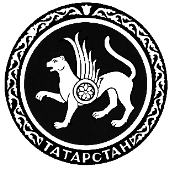 ТАТАРСТАН РЕСПУБЛИКАСЫФИНАНС  МИНИСТРЛЫГЫПРИКАЗБОЕРЫКБОЕРЫКг. Казань№О передаче Министерством финансов Республики Татарстан полномочий получателя средств бюджета Республики Татарстан по перечислению межбюджетных трансфертов в 2018 годуНаименование муниципального района (городского округа)Наименование администратора доходов муниципального района (городского округа)Код главного администратора доходов бюджетовАгрызский муниципальный район         Финансово-бюджетная палата Агрызского муниципального района Республики Татарстан043Азнакаевский муниципальный район      Финансово-бюджетная палата Азнакаевского муниципального района Республики Татарстан292Аксубаевский муниципальный район      Финансово-бюджетная палата Аксубаевского муниципального района Республики Татарстан300Актанышский муниципальный район       Финансово-бюджетная палата Актанышского муниципального района Республики Татарстан691Алексеевский муниципальный район      Финансово-бюджетная палата Алексеевского муниципального района Республики Татарстан501Алькеевский муниципальный район       Финансово-бюджетная палата Алькеевского муниципального района Республики Татарстан801Альметьевский муниципальный район     МКУ «Финансово-бюджетная палата» Альметьевского муниципального района Республики Татарстан938Апастовский муниципальный район       Финансово-бюджетная палата Апастовского муниципального района Республики Татарстан094Арский муниципальный район            Финансово-бюджетная палата Арского муниципального района Республики Татарстан895Атнинский муниципальный район         Финансово-бюджетная палата Атнинского муниципального района Республики Татарстан904Бавлинский муниципальный район        Финансово-бюджетная палата Бавлинского муниципального района Республики Татарстан803Балтасинский муниципальный район      Финансово-бюджетная палата Балтасинского муниципального района Республики Татарстан995Бугульминский муниципальный район     Финансово-бюджетная палата Бугульминского муниципального района Республики Татарстан830Буинский муниципальный район          Финансово-бюджетная палата Буинского муниципального района Республики Татарстан314Верхнеуслонский муниципальный район   Финансово-бюджетная палата Верхнеуслонского муниципального района Республики Татарстан300Высокогорский муниципальный район     Финансово-бюджетная палата Высокогорского муниципального района Республики Татарстан904Дрожжановский муниципальный район     Финансово-бюджетная палата Дрожжановского муниципального района Республики Татарстан992Елабужский муниципальный район        Финансово-бюджетная палата Елабужского муниципального района Республики Татарстан809Заинский муниципальный район          Финансово-бюджетная палата Заинского муниципального района Республики Татарстан833Зеленодольский муниципальный район    Финансово-бюджетная палата Зеленодольского муниципального района Республики Татарстан805Кайбицкий муниципальный район         МКУ Финансово-бюджетная палата Кайбицкого муниципального района Республики Татарстан920Камско-Устьинский муниципальный районФинансово-бюджетная палата Камско-Устьинского муниципального района Республики Татарстан505Кукморский муниципальный район        Финансово-бюджетная палата Кукморского муниципального района Республики Татарстан605Лаишевский муниципальный район        Финансово-бюджетная палата Лаишевского муниципального района Республики Татарстан300Лениногорский муниципальный район     МУ «Финансово-бюджетная палата» муниципального образования «Лениногорский муниципальный район» Республики Татарстан926Мамадышский муниципальный район       Финансово-бюджетная палата Мамадышского муниципального района Республики Татарстан605Менделеевский муниципальный район     Финансово-бюджетная палата Менделеевского муниципального района Республики Татарстан850Мензелинский муниципальный район      Финансовая бюджетная и земельно-имущественная палата Мензелинского муниципального района Республики Татарстан991Муслюмовский муниципальный район      Финансово-бюджетная палата Муслюмовского муниципального района Республики Татарстан094Нижнекамский муниципальный район      МУ «Департамент по бюджету и финансам» муниципального образования «Нижнекамский муниципальный район»814Новошешминский муниципальный район    Финансово-бюджетная палата Новошешминского муниципального района Республики Татарстан300Нурлатский муниципальный район        Финансово-бюджетная палата Нурлатского муниципального района Республики Татарстан992Пестречинский муниципальный район     Финансово-бюджетная палата Пестречинского муниципального района Республики Татарстан952Рыбно-Слободский муниципальный район  Финансово-бюджетная палата Рыбно-Слободского муниципального района Республики Татарстан811Сабинский муниципальный район         Финансово-бюджетная палата Сабинского муниципального района Республики Татарстан370Сармановский муниципальный район      Финансово-бюджетная палата Сармановского муниципального района Республики Татарстан891Спасский муниципальный район          Финансово-бюджетная палата Муниципального образования «Спасский муниципальный район»373Тетюшский муниципальный район         Финансово-бюджетная палата Тетюшского муниципального района Республики Татарстан592Тукаевский муниципальный район        Финансово-бюджетная палата Тукаевского муниципального района Республики Татарстан605Тюлячинский муниципальный район       Финансово-бюджетная палата исполнительного комитета Тюлячинского муниципального района Республики Татарстан801Черемшанский муниципальный район      Финансово-бюджетная палата Черемшанского муниципального района Республики Татарстан500Чистопольский муниципальный район     Финансово-бюджетная палата Чистопольского муниципального района Республики Татарстан802Ютазинский муниципальный район        Финансово-бюджетная палата Ютазинского муниципального района Республики Татарстан802город Набережные ЧелныМКУ «Исполнительный комитет г. Набережные Челны Республики Татарстан»800город КазаньМуниципальное учреждение «Финансовое управление исполнительного комитета муниципального образования  города Казани»801Наименование муниципального районаНаименование администратора доходов муниципального районаКод главного администратора доходов бюджетовАгрызский муниципальный район         Финансово-бюджетная палата Агрызского муниципального района Республики Татарстан043Азнакаевский муниципальный район      Финансово-бюджетная палата Азнакаевского муниципального района Республики Татарстан292Аксубаевский муниципальный район      Финансово-бюджетная палата Аксубаевского муниципального района Республики Татарстан300Актанышский муниципальный район       Финансово-бюджетная палата Актанышского муниципального района Республики Татарстан691Алексеевский муниципальный район      Финансово-бюджетная палата Алексеевского муниципального района Республики Татарстан501Алькеевский муниципальный район       Финансово-бюджетная палата Алькеевского муниципального района Республики Татарстан801Альметьевский муниципальный район     МКУ «Финансово-бюджетная палата» Альметьевского муниципального района Республики Татарстан938Апастовский муниципальный район       Финансово-бюджетная палата Апастовского муниципального района Республики Татарстан094Арский муниципальный район            Финансово-бюджетная палата Арского муниципального района Республики Татарстан895Атнинский муниципальный район         Финансово-бюджетная палата Атнинского муниципального района Республики Татарстан904Бавлинский муниципальный район        Финансово-бюджетная палата Бавлинского муниципального района Республики Татарстан803Балтасинский муниципальный район      Финансово-бюджетная палата Балтасинского муниципального района Республики Татарстан995Бугульминский муниципальный район     Финансово-бюджетная палата Бугульминского муниципального района Республики Татарстан830Буинский муниципальный район          Финансово-бюджетная палата Буинского муниципального района Республики Татарстан314Верхнеуслонский муниципальный район   Финансово-бюджетная палата Верхнеуслонского муниципального района Республики Татарстан300Высокогорский муниципальный район     Финансово-бюджетная палата Высокогорского муниципального района Республики Татарстан904Дрожжановский муниципальный район     Финансово-бюджетная палата Дрожжановского муниципального района Республики Татарстан992Елабужский муниципальный район        Финансово-бюджетная палата Елабужского муниципального района Республики Татарстан809Заинский муниципальный район          Финансово-бюджетная палата Заинского муниципального района Республики Татарстан833Зеленодольский муниципальный район    Финансово-бюджетная палата Зеленодольского муниципального района Республики Татарстан805Кайбицкий муниципальный район         МКУ Финансово-бюджетная палата Кайбицкого муниципального района Республики Татарстан920Камско-Устьинский муниципальный районФинансово-бюджетная палата Камско-Устьинского муниципального района Республики Татарстан505Кукморский муниципальный район        Финансово-бюджетная палата Кукморского муниципального района Республики Татарстан605Лаишевский муниципальный район        Финансово-бюджетная палата Лаишевского муниципального района Республики Татарстан300Лениногорский муниципальный район     МУ «Финансово-бюджетная палата» муниципального образования «Лениногорский муниципальный район» Республики Татарстан926Мамадышский муниципальный район       Финансово-бюджетная палата Мамадышского муниципального района Республики Татарстан605Менделеевский муниципальный район     Финансово-бюджетная палата Менделеевского муниципального района Республики Татарстан850Мензелинский муниципальный район      Финансовая бюджетная и земельно-имущественная палата Мензелинского муниципального района Республики Татарстан991Муслюмовский муниципальный район      Финансово-бюджетная палата Муслюмовского муниципального района Республики Татарстан094Нижнекамский муниципальный район      МУ «Департамент по бюджету и финансам» муниципального образования «Нижнекамский муниципальный район»814Новошешминский муниципальный район    Финансово-бюджетная палата Новошешминского муниципального района Республики Татарстан300Нурлатский муниципальный район        Финансово-бюджетная палата Нурлатского муниципального района Республики Татарстан992Пестречинский муниципальный район     Финансово-бюджетная палата Пестречинского муниципального района Республики Татарстан952Рыбно-Слободский муниципальный район  Финансово-бюджетная палата Рыбно-Слободского муниципального района Республики Татарстан811Сабинский муниципальный район         Финансово-бюджетная палата Сабинского муниципального района Республики Татарстан370Сармановский муниципальный район      Финансово-бюджетная палата Сармановского муниципального района Республики Татарстан891Спасский муниципальный район          Финансово-бюджетная палата Муниципального образования «Спасский муниципальный район»373Тетюшский муниципальный район         Финансово-бюджетная палата Тетюшского муниципального района Республики Татарстан592Тукаевский муниципальный район        Финансово-бюджетная палата Тукаевского муниципального района Республики Татарстан605Тюлячинский муниципальный район       Финансово-бюджетная палата исполнительного комитета Тюлячинского муниципального района Республики Татарстан801Черемшанский муниципальный район      Финансово-бюджетная палата Черемшанского муниципального района Республики Татарстан500Чистопольский муниципальный район     Финансово-бюджетная палата Чистопольского муниципального района Республики Татарстан802Ютазинский муниципальный район        Финансово-бюджетная палата Ютазинского муниципального района Республики Татарстан802Наименование муниципального района (городского округа)Наименование администратора доходов муниципального района (городского округа)Код главного администратора доходов бюджетовАгрызский муниципальный район         Финансово-бюджетная палата Агрызского муниципального района Республики Татарстан043Азнакаевский муниципальный район      Финансово-бюджетная палата Азнакаевского муниципального района Республики Татарстан292Аксубаевский муниципальный район      Финансово-бюджетная палата Аксубаевского муниципального района Республики Татарстан300Актанышский муниципальный район       Финансово-бюджетная палата Актанышского муниципального района Республики Татарстан691Алексеевский муниципальный район      Финансово-бюджетная палата Алексеевского муниципального района Республики Татарстан501Алькеевский муниципальный район       Финансово-бюджетная палата Алькеевского муниципального района Республики Татарстан801Альметьевский муниципальный район     МКУ «Финансово-бюджетная палата» Альметьевского муниципального района Республики Татарстан938Апастовский муниципальный район       Финансово-бюджетная палата Апастовского муниципального района Республики Татарстан094Арский муниципальный район            Финансово-бюджетная палата Арского муниципального района Республики Татарстан895Атнинский муниципальный район         Финансово-бюджетная палата Атнинского муниципального района Республики Татарстан904Бавлинский муниципальный район        Финансово-бюджетная палата Бавлинского муниципального района Республики Татарстан803Балтасинский муниципальный район      Финансово-бюджетная палата Балтасинского муниципального района Республики Татарстан995Бугульминский муниципальный район     Финансово-бюджетная палата Бугульминского муниципального района Республики Татарстан830Буинский муниципальный район          Финансово-бюджетная палата Буинского муниципального района Республики Татарстан314Верхнеуслонский муниципальный район   Финансово-бюджетная палата Верхнеуслонского муниципального района Республики Татарстан300Высокогорский муниципальный район     Финансово-бюджетная палата Высокогорского муниципального района Республики Татарстан904Дрожжановский муниципальный район     Финансово-бюджетная палата Дрожжановского муниципального района Республики Татарстан992Елабужский муниципальный район        Финансово-бюджетная палата Елабужского муниципального района Республики Татарстан809Заинский муниципальный район          Финансово-бюджетная палата Заинского муниципального района Республики Татарстан833Зеленодольский муниципальный район    Финансово-бюджетная палата Зеленодольского муниципального района Республики Татарстан805Кайбицкий муниципальный район         МКУ Финансово-бюджетная палата Кайбицкого муниципального района Республики Татарстан920Камско-Устьинский муниципальный районФинансово-бюджетная палата Камско-Устьинского муниципального района Республики Татарстан505Кукморский муниципальный район        Финансово-бюджетная палата Кукморского муниципального района Республики Татарстан605Лаишевский муниципальный район        Финансово-бюджетная палата Лаишевского муниципального района Республики Татарстан300Лениногорский муниципальный район     МУ «Финансово-бюджетная палата» муниципального образования «Лениногорский муниципальный район» Республики Татарстан926Мамадышский муниципальный район       Финансово-бюджетная палата Мамадышского муниципального района Республики Татарстан605Менделеевский муниципальный район     Финансово-бюджетная палата Менделеевского муниципального района Республики Татарстан850Мензелинский муниципальный район      Финансовая бюджетная и земельно-имущественная палата Мензелинского муниципального района Республики Татарстан991Муслюмовский муниципальный район      Финансово-бюджетная палата Муслюмовского муниципального района Республики Татарстан094Нижнекамский муниципальный район      МУ «Департамент по бюджету и финансам» муниципального образования «Нижнекамский муниципальный район»814Новошешминский муниципальный район    Финансово-бюджетная палата Новошешминского муниципального района Республики Татарстан300Нурлатский муниципальный район        Финансово-бюджетная палата Нурлатского муниципального района Республики Татарстан992Пестречинский муниципальный район     Финансово-бюджетная палата Пестречинского муниципального района Республики Татарстан952Рыбно-Слободский муниципальный район  Финансово-бюджетная палата Рыбно-Слободского муниципального района Республики Татарстан811Сабинский муниципальный район         Финансово-бюджетная палата Сабинского муниципального района Республики Татарстан370Сармановский муниципальный район      Финансово-бюджетная палата Сармановского муниципального района Республики Татарстан891Спасский муниципальный район          Финансово-бюджетная палата Муниципального образования «Спасский муниципальный район»373Тетюшский муниципальный район         Финансово-бюджетная палата Тетюшского муниципального района Республики Татарстан592Тукаевский муниципальный район        Финансово-бюджетная палата Тукаевского муниципального района Республики Татарстан605Тюлячинский муниципальный район       Финансово-бюджетная палата исполнительного комитета Тюлячинского муниципального района Республики Татарстан801Черемшанский муниципальный район      Финансово-бюджетная палата Черемшанского муниципального района Республики Татарстан500Чистопольский муниципальный район     Финансово-бюджетная палата Чистопольского муниципального района Республики Татарстан802Ютазинский муниципальный район        Финансово-бюджетная палата Ютазинского муниципального района Республики Татарстан802город Набережные ЧелныМКУ «Исполнительный комитет г. Набережные Челны Республики Татарстан»800город КазаньМуниципальное учреждение «Финансовое управление исполнительного комитета муниципального образования  города Казани»801